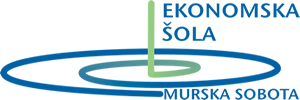 SREDNJA ŠOLA IN GIMNAZIJADatum: 9. 3. 2023RAZPORED IZPITOVmarec 2023TOREK, 14. 3. 2023Pisni izpiti iz TEMELJEV GOSPODARSTVA (POVP, GD) pri Majdi SVETECob 8.45 uri v učilnici P31ČETRTEK, 16. 3. 2023Pisni izpiti iz MATEMATIKE pri Jani GROSMANPisni izpiti iz MATEMATIKE pri Stanislavi VARGAob 8.45 uri v učilnici N47Ustni izpiti iz MATEMATIKE pri Jani GROSMANob 10.30 uri v učilnici N37ČETRTEK, 16. 3. 2023Pisni izpiti iz OBVLADOVANJA TIPKANJA pri Slavi SUKIČ ŠKALIČob 10.30 uri v učilnici N20Darko Petrijan, ravnatelj